One hard copy of all work must be submitted to the CITI Office. A fully completed cover sheet must be attached.  An electronic version to be submitted to assignment@theologicalinstitute.ie*This form is available to download from the CITI website (to be completed by the student)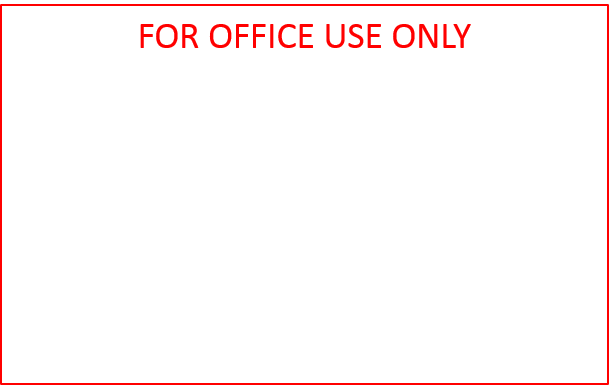 STUDENT NUMBER (last 4 digits)……………………….              MODULE CODE: …………………………             		ASSIGNMENT NAME:……………………………………………DATE SUBMITTED TO TURNITIN:…………………………….WORD COUNT **********************************************************************************DECLARATION  I have read and I understand the plagiarism provisions in the General Regulations of the University Calendar for the current year, found at http://www.tcd.ie/calendar. I have also completed the Online Tutorial on avoiding plagiarism ‘Ready Steady Write’, located at https://www.tcd.ie/library/support/plagiarism/story_html5.htmlSigned: ...............................................                                                                     Date:.................. 